Board Meeting MinutesMarch 16, 2016**DRAFT**Attendance:Recorder: Dawn	 BerheimWith a quorum present the meeting called to order at 1804Approval of January Minutes- minutes approved Standing ReportsPresident’s Report				Chris thanked everyone for a successful spring meeting.Review of Strategic GoalsDiscussion of the goals in progress including:  CE learning offerings outside the formal meetings, Board relationships, and residency preparedness.  Chris continues to work on one on one communication with Board members, ASHP relationships & he is committed to keeping the board up to date with information. Financials UpdateFebruary summary statement not available, income & expenses for February on planSpring meeting preliminary financial results:Revenue:  $21,701.61Preliminary Expenses:  $14,57994 pharmacists, 7 techs registeredExecutive Director’s Update			RyanSpring meeting was successfulAdministrative AffairsThe following polices were reviewed, updated& approved at the meeting:Student scholarshipsTechnicians scholarshipsSocial Networking & content managementThe House of Delegates policy was deferred Legal and Public AffairsRepresentative to ASHP Governmental Affairs and grass roots system of ASHPCurrent topics are unchanged – Federal Provider Status Updates, State Provider Status Updates, and Biosimilars. Currently none of the Idaho members of the House and Senate (Rep. Labrador, Raul R., District 1, Rep. Simpson, Michael K., District 2, Sen. Crapo, Mike, Sen. Risch, James E.) are listed as co-sponsors for the two bills (H.R. 592 and S. 314). During the last call, they discussed sending a request to state affiliates regarding a “Spring Break” push to meet with Representatives and Senators while in their respective states. See Chris’s email regarding this.During the last call, I also requested feedback regarding Biosimilar legislation. Essentially, they reinforced the ASHP position opposing such language requiring pharmacists to notify providers when substitutions are made with FDA approved products.  See #5 below.Development, review, and dissemination of information regarding current laws, rules, and regulations.Unchanged - All BOP rules for the 2016 Legislative session were approved through the Health and Welfare committee for both the House and Senate. During the BOP session on 1/18/16 the proposed rule changes for the 2017 legislative session were presented to the Board for initial reaction. Topics include:Medication error reportingPIC – limitation on number of pharmacies?Tech check Tech – suggestion to not allow grandfatheringUD packaging change in label requirements – ISHP commentDefine time in which a pharmacy can take back UD dispensingInfusion center emergency kitsTelepharmacyPharmacist absence from retail pharmacyBiosimilars – added orange bookThe Board will be hosting “Town hall” meetings to discuss upcoming legislation. I requested an email of the flyer to the membership per Alex’s request. Please attend if you are able.Develop and lead an active Legal and Public Committee.Committee members include:Lindsey Hunt - VATeresa Newsom – St. LukesKatie Erickson - VAJolie Jantz – Kootenai HealthI also included the delegates in my communication for topic input.Communication was sent out regarding provider status following the webinar I attended (same slide deck sent in response to Chris’s email), specifically asking for input. No significant feedback received. The next step will be to get a group together to discuss a plan for moving forward with 3rd party legislation. Will need to include input from 3rd party payers, Board of Medicine, Legislative champion, etc.Communication was sent out regarding Biosimilar legislation with minimal feedback.Attend Idaho State Board of Pharmacy meetingsNext BOP meeting April 7 and 8th. It has been moved from Pocatello to the Capitol. Room: Day 1 - WW53; Day 2 - Caucus Room (4th Floor)Develop and review legal aspects of Pharmaceutical Care IssuesHB483 – Legislation that will require a pharmacy to report within 5 days if a Biosimilar is substituted. They made the presentation with the intent to gain BOP support. The Board responded as neutral. In the language, it does allow online adjudication to count as notification. Most health systems do not adjudicate in real time so this could be an issue for some. In most cases, prior authorization will need to be obtained and therefore awareness of the substitution should be handled at that point, as the provider would be involved.During the next BOP meeting we will request that the Board will recognize reporting of the addition of Biosimilars to the formulary of a hospital through a P&T committee will satisfy the notification requirement in the language. Alex Adams is aware of this.Passed House H&W 54-15-1, Filed for 3rd reading in the SenateS1294 – Lowering the age requirement for pharmacist provided vaccinations to 6 years has been passed and sent to the Governor for signing – congrats to ISPA.Develop and review issues in pharmacy ethicsDraft position statement for the Society upon Board of Directors positionThe above items will be completed upon request.Professional Affairs (Brian)Brian announced he will be relocating to TN and is resigning his position as of July 1st. Replacement of the position will be by appointment.  IPREF  (Debbie)Call for door prize considerations for the fall meetingStudents who received the IPREF scholarships Technician Affairs   (LeeAnn)LeeAnn working with Ryan on website updates for the technician cornerASHP House of Delegates  (Mike)Below are some key dates to be aware of:Chair’s Webinar – March 9, 2016The Online Voting Process – March 21, 2016CPuP Policy Recommendation 6. Direct-to-Consumer Advertising for Prescription Drugs and Implantable DevicesCOT Policy Recommendation 3. Safety of Intranasal Route as an Alternative Route of AdministrationCEWD Policy Recommendation 6. Cultural Competency and Cultural DiversityCPM Policy Recommendation 2. Drug Product Supply Chain IntegrityRegional House of Delegates – May 2 – 3, 2016 in Phoenix, AZ hosted by Lisa Geresma, David Chen2016 ASHP Summer Meetings & Exhibition – June 11 – 15, 2016 in Baltimore, MDLastly, Elizabeth and I had a chance to meet with Alex Adams on Tuesday, March 8th to discuss our 2015 ASHP Policy Recommendation entitled Criteria and Education for Appropriate Use of Drugs with Abuse Potential as it relates to  the Idaho State Board of Pharmacy  Live Law CE + Board Listening Sessions prior to their Strategic Planning Meeting on April 8th.Addition of feedback Regional representatives No updateISU StudentsGood feedback on spring meeting participationPocatello spaghetti feed- raised ~$15K.  The ISHP basket was popular in the raffle.  A portion of the funds go to make a wish.Meridian- Trivia Night/Live auction planned- 25% of funds go to make a wish, 75% funds go to student outreach programsAt the Capital Bar on 3/28  ISU won the national award for Operation ImmunizationISU received regional award Sarah looking for ideas on how to reach out to graduating students to engage them to becoming ISHP members.  Lunch suggested- ISU has some funding available to fund the lunches.  Website (Jim)No updateNewslettern (Kent)Continues successfully.  60th Anniversary- Kent provided some ideas for consideration for gifts for registrants to coordinate with the SV meeting.Ryan presented the 60th Anniversary logo proposal  Old BusinessSpring Meeting recapContinued adjustment to Learning Express- this is going wellPoster competition:Poster traffic lower than desiredOnly two posters submitted, 5 arrived on event dayNew BusinessACPE report (Lindsay)Officially off probationNext progress report due in October 2016- ISHP will need to address & demonstrate achievement and impact of Mission & Goals. Policy/Procedure reviewsStudent scholarship- changes proposed & discussed, approved with changesTechnician scholarship- changes proposed & discussed, approved with changesASHP delegate policy- tabled review at next meetingWebsite & Newsletter management policy- changes proposed & discussed, approved with changesFall meeting planning:Education & Programming- Provider Status- looking at ASHP speaker- we will have to pay 100% of travel expensesOther potential topics:  vaccinations, telehealth, USP800Awards:RPH of year, Tech of Year, Posters, ISU clinical skills, tech scholarship, ISU student scholarship, PostersDeadline for awards proposed for July 31st.60th Anniversary celebrationLogo proposed & accepted for brandingOptions for logo gear presented Prices for meeting will be set in May, we’ll need to land on logo gear by that time to set our fall price structurePersonal invitations to past presidents of ISHPConference logistics:  contract is in place, Learning express in process of being updatedNominations:There is a nominee for each Board position.   President Elect candidates are proposed.Bios needed by June for election in JulyBylaws action team (BAT)Chris looking at stepping up the BAT to complete all proposed edits by June for proposal at Fall meetingProcess for revisions:  board approves, ASHP approves, presented to membersProvider status position taskforce: PSTFISHP needs a position on what provider status means to the organization.  A subcommittee will be formed- John will lead this groupASHP call for great ideas- focused on advocacy.  Send ideas to ChrisPractice Advancement Initiative (PAI)Rebranding of PPMI Chris Fall meeting 2017- September 29- Oct 1Spring meeting 2017- not solidified- will look for April 7,8,9 meeting room availability.Meeting adjourned at 2011.Future Meetings / EventsNext Executive Board Meeting:  April 20, 2016Next Board Meeting: May 18th, 2016Fall Meeting:  September 23-25th, 2016Executive Board Action Items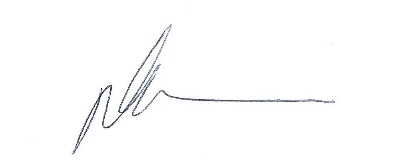 Chris Oswald(President)PLindsay Kaster(President-Elect)PDebbie Rothstein(Past-President)PDawn Berheim(Secretary/Treasurer)PRyan Fitzgerald(Executive Director)PScott Milner(Administrative Affairs)Brandon Griffith(Education)PJohn Sullivan(Legal & Public)PBrian McCullough(Professional Affairs)PEliza Borzadek(Programs)PLeAnn Bolster(Technician Rep)PMike Dickens(ASHP Delegate)Elizabeth Thompson(ASHP Delegate/ Central ID Rep)Rebecca Hoover(ISU Rep)Steve Crenshaw(Northern ID Rep)Kent Quickstad(Newsletter Editor)PJim Nguyen(IT Chair)Dustin Stacey(Meridian Student Rep)PSarah Iannacone(Pocatello Student Rep)Beverly Black(ASHP Liaison)Kimberlee Berry(ASHP Liaison)Monica McClainStudent rep in trainingPDescriptionOwnerDue DateDraft Confidentiality policy/statementScott/RyanJan 2016Draft Records Retention PolicyDawnMar 2016 Develop action items to move forward the strategic plan in your scope of responsibilitiesAll Board MembersOn GoingMembership uploaded to Wild ApricotRyanMar 2016Whistleblower policyRyan/Scott Jan 2016Look through archives for historical technician brochure “why join ISHP”KentJun 2016Get Ryan information on Meridian ISU fundraiser (3/28) for distribution to membershipDustinMar 2016Follow up with Student Affairs committee (Marilynn Ivey) on theEliza Apr 2016Add technician scholarship form to websiteRyanApr 2016Call for award applications (deadline for July 31st)BrianJun 2016